FOUR DAY INTENSIVE TRAINING IN GROUP SCHEMA THERAPY: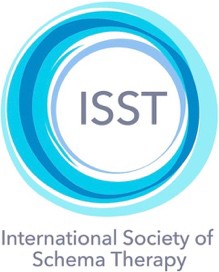 A Master Class with Joan Farrell, Ph.D & IDA SHAW, M.A.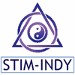 Authors of Group Schema Therapy for Borderline Personality Disorder: A Step-by- step Treatment Manual with Patient Workbook, Wiley-Blackwell, 2012The Schema Therapy Clinician’s Guide: A Complete Resource for Building and Delivering Individual and Group Integrated Mode Treatment Programs, Wiley- Blackwell, 2014 and the DVD Set: Group Schema Therapy: An innovative approach to treating patients with personality disorder, IVAH-Hamburg, 2011This 4 day Master Class gives you an opportunity to learn Group Schema Therapy (GST) from its developers (Farrell & Shaw,1994, 2009, 2012, 2014). The unique GST model integrates their original group work with Young’s individual Schema Therapy (ST)(Young, Klosko and Weishar2003). GST strategically uses the therapeutic factors of the group modality to catalyze the work of schema mode change. GST is an innovative approach to ST that goes far beyond traditional group therapy models; furthermore, it does not simply incorporate individual ST interventions into a group format, rather, has developed new adaptations of ST interventions for the group modality. The central idea behind GST is that the group members, with the guidance of the therapists, add sibling socialization to the reparenting the therapists provide providing a “re-family” corrective emotional experience. As part of this group corrective emotional process patients do imagery and roleplaying exercises in which they take on the roles of each group member’s various modes (e.g., the Detached Protector, the Healthy Adult, Punitive Parent) and ultimately heal them. The experience of ST in a supportive, validating group can directly impact and heal key schemas such as, abandonment, defectiveness, emotional deprivation, social isolation and mistrust/abuse. Like individual ST, GST improves: stability of self, interpersonal relationships, social, family, and occupational functioning and quality of life. There is considerable research now supporting the effectiveness of the GST approach, including empirical validation from a randomized controlled trial (RCT) (Farrell & Shaw, 2009) and pilot studies conducted in the US, the Netherlands and in Germany (Reiss, Lieb, Arntz, Shaw & Farrell, 2013; ). These studies demonstrated very large positive effects from even a short group treatment of thirty sessions. A large multisite international RCT of GST for Borderline Personality Disorder is in progress in collaboration with Dr.Arnoud Arntz (Wetzelaer, P., Farrell, J., et al., 2014). Outcome studies to evaluate the effectiveness of GST for Cluster C Personality disorders and social phobia (Balje,et al., 2016) and mixed groups of Clusters B & C are being conducted in the Netherlands and Switzerland, which Shaw is providing clinical supervision for. GST was developed with BPD patients but like individual ST it is trans- diagnostic and adaptable to other personality disorders, complex trauma and other challenging populations as well as entrenched maladaptive schema and mode effects in any patients.This four day training presents the GST model and its core interventions. Group Schema therapy functions in the same way as individual ST – i.e. therapist limited reparenting and mode change interventions are determined by the mode a patient is in rather than by disorder. Demonstrations by trainers ask participants to play their own patients thus providing examples of using GST interventions for the presenting modes of various diagnostic groups. Core GST interventions include: group limited reparenting, group imagery re-scripting, mode-specific group role-plays, experiential group work and the distinctive two therapist model that is considered crucial for maintaining the essence of limited reparenting with the more severe disorders. These interventions can also be used in individual schematherapy and individual use is discussed based upon the interests of participants. The workshop incorporates: didactic sections with powerpoint and group discussion, demonstrations by trainers in which the workshop participants play patients, DVD segments of the trainers leading a group and opportunities for participants to practice interventions with coaching and feedback. The first two days are primarily didactic with numerous demonstrations of interventions with participants playing the patient group. Day three includes practice and day four is focused on practice of interventions in small self-therapy groups (experiencing being in a ST group as oneself).The training follows the curriculum of the ISST approved training program in Group Schema Therapy offered by the Schema Therapy Institute Midwest – Indianapolis. It is offered in collaboration with your host institute. It provides the 24 hours required for Standard level ISST certification. You will receive a certificate of attendance upon completion that can be used for certification documentation. Dr. Farrell is the chair of the ISST Training Committee and a member of the Training & Certification Advisory Board. Those who complete this training will be given priority in receiving the supervision requirement of certification from the trainers.A quote from the founder of Schema Therapy, Jeffrey Young PhD, who attended a Farrell-Shaw Workshop:“Group Schema Therapy has the potential to deliver the powerful treatment strategies of the schema approach in a more cost effective manner than has been possible with individual schema therapy -- with equivalent or perhaps superior results. The experience that the authors have gained over 30 years is evident throughout. The approach Joan and Ida have developed is truly unique, exciting and promising. Joan Farrell is an outstanding schema therapist who serves as the “stable base”, emotional center, and “educator” for the group as a whole – a role I can imagine myself learning to fill, given enough time and experience. What truly amazed me – perhaps because her style is so different from mine and Joan’s -- was the remarkable group work of Ida Shaw. It is hard to convey the level of originality, creativity, and spontaneity she brings to the group experience. She is able to blend elements of gestalt, psychodrama, role-playing, and her own infectious style of play into an approach that perfectly fits the intensive demands of schema mode work, cajoling patients to change in profound ways.”Jeffrey Young Ph.D.Schema Therapy Institute of New York Columbia University, Department of PsychiatryAbout the Trainers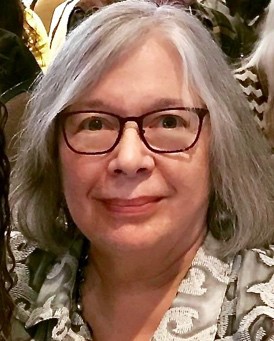 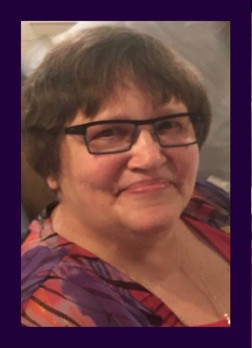 Joan Farrell, Ph.D. and Ida Shaw, M.A. are advanced level Schema Therapists and Trainer/Supervisors who co-direct the Indianapolis Center of the Schema Therapy Institute Midwest, approved by the International Society Schema Therapy (ISST). The Indianapolis Center specializes in Group Schema therapy. Joan is an Adjunct Professor of Clinical Psychology at Purdue University (IUPUI) and was aclinical professor at Indiana University School of Medicine (IUSM), in Psychiatry for 25 years.. She was the elected Executive Board Member, Coordinator for Training & Certification of the ISST 2012-2018 and is now the chair of the Training and Certification Advisory Board. Joan is the Research director and Ida is Training director of the IUSM/Midtown CMHC Center for Borderline Personality Disorder Treatment & Research. Ida is the main trainer and supervisor of Group Schema therapy for the five country international trial with 14 clinical sites testing GST for BPD and the trial in the Netherlands adapting GST for Avoidant PD and social phobia. Joan is co-PI with Arnoud Arntz, Ph.D for the BPD trial. Ida is an ISST Certified Child & Adolescent Schema Therapy supervisor/trainer and is the chair of the ISST Work Group on Child and Adolescent Schema Therapy that defined certification standards for that area.In their work they have integrated their complementary cognitive and experiential treatment approaches with social learning and developmental psychology theory to develop a group treatment model for Schema Therapy (ST). Influenced by their 30+ years of clinical experience and by the work of Jeff Young, they adapted ST interventions and limited reparenting to a group model and developed uniquely group interventions to accomplish ST goals (Farrell & Shaw, 1994, 2012). They first established the group model for outpatients in a specialty clinic for BPD at the IUSM outpatient clinic. This program was awarded an Indiana Governor’s Showcase Award in Mental Health and a NIMH grant. They went on to develop an inpatient ST program that combines individual and group modalities and directed a dedicated BPD unit for ten years at a university affiliated psychiatric hospital in Indianapolis. They evaluated their model of Group Schema Therapy in a randomized controlled trial for outpatients (Farrell, Shaw & Webber, 2009- with a grant award from the US National Institute of Mental Health) and in two inpatient pilot study (Reiss, Lieb, Arntz, Shaw & Farrell, 2013). Both studies demonstrated strong positive effects on BPD symptoms and global function as well as high recovery rates.Their book Group Schema Therapy for Borderline Personality Disorder: A Step-by-step Treatment Manual with Patient Workbook, was published by Wiley-Blackwell, 2012. It has been translated into German, Italian, Russian, Japanese, Turkish and Polish among other languages. A three DVD Set: Group Schema Therapy: Innovative Treatment for Personality Disorders developed by Joan Farrell & Ida Shaw is also available- email for info on purchasing a copy. They went on to apply Group and individual ST to other challenging disorders in The Schema Therapy Clinician’s Guide: A Complete Resource for Building and Delivering Individual and Group Integrated Mode Treatment Programs, Wiley, 2014. This book has also been translated into many languages. Their latest book Experiencing Schema Therapy from the Inside-Out: A Self-Practice/Self- Reflection Workbook for Therapists, was published by Guilford Press, 2018. Joan & Ida have given keynotes, symposia and Master Clinician workshops on GST internationally for over 30 years for psychologists, psychiatrists, social workers, psychiatric nurses, experiential therapists and graduate students in these disciplines. They receive outstanding evaluations for their enthusiastic and collaborative teaching style that includes demonstrations and group role play experiences for participants.References on Group Schema Therapy by the trainers in addition to the books previously listed:Farrell, J.M. & Shaw, I.A. (1994) Emotional Awareness Training: a prerequisite to effective cognitive-behavioral treatment of borderline personality disorder. Cognitive and Behavioral Practice, 1, #1,71-91.Farrell, J.M., Shaw, I.A. & Webber, M. A. (2009) A schema-focused approach to group psychotherapy for outpatients with borderline personality disorder: A randomized controlled trial, Journal of Behavior Therapy & Experimental Psychiatry, Jun;40(2):317-28.Farrell, J.M. & Shaw, I.A. (2010) “Schema Therapy Groups for Borderline Personality Disorder Patients: the Best of Both Worlds of Group Psychotherapy” in E. Roediger & G. Jacobs (Eds.) Fortschritte der Schematherapie. (Advances in Schema Therapy). Göttingen: HogrefeFarrell, J.M., Shaw, I.A. & Reiss,N (2011) “Group Schema Therapy for Borderline Personality Disorder” in M. van Vreeswijk, M. Nadort & J. Broersen (Eds) Handbook of Schema Therapy. Wiley-Blackwell.Reiß, N, Lieb, K, Arntz,A, Shaw, I & Farrell, JM (2013) Responding to the treatment challenge of patients with severe BPD: results of three pilot studies of inpatient schema therapy. Cognitive & Behavioral Psychotherapy,Reiß, N, Jacob, G & Farrell, J M (2011) Inpatient Schema Therapy for Patients with Borderline Personality Disorder - a case study. In Handbook of Schema therapy: Theory, Research and Practice. NY: Wiley-Blackwell, op cit.Lockwood, G & Shaw, I.A. (2011) Schema Therapy and the Role of Joy and Play. In Handbook of Schema Therapy. Wiley-Blackwell, op cit.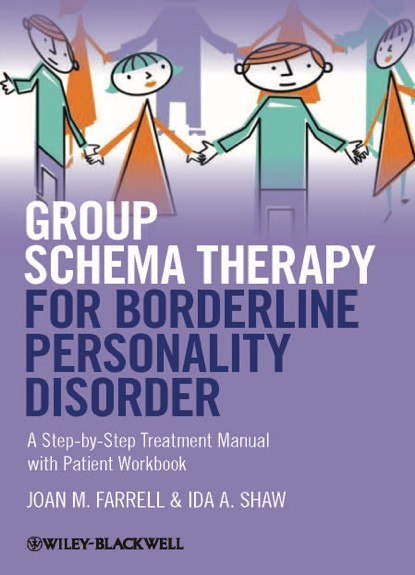 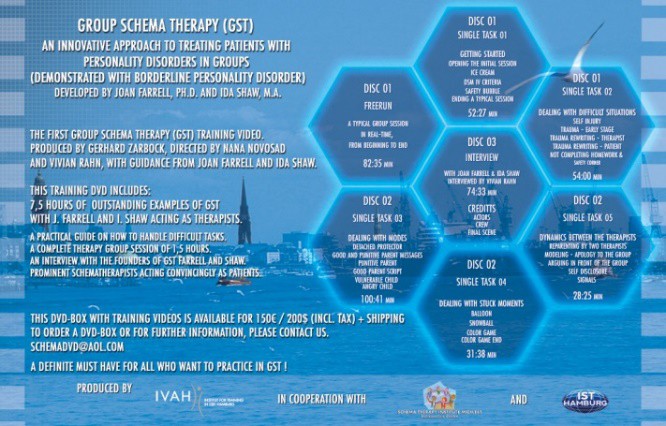 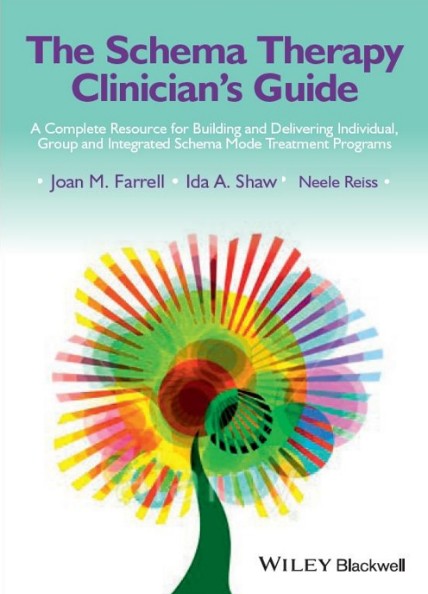 